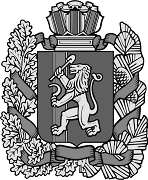 О мерах по реализации решения Ирбейского районного Совета депутатов от 20.12.2019 № 38-286р «О районном бюджете на 2020 год и плановый период 2021-2022 годов»В соответствии со статьями 38, 42 Устава Ирбейского района, решением Ирбейского районного Совета депутатов от 20.12.2019 № 38-286р «О районном бюджете на 2020 год и плановый период 2021-2022 годов», ПОСТАНОВЛЯЮ:1. Главным администраторам доходов районного бюджета, участвующим в формировании доходов районного бюджета:обеспечить поступление доходов согласно утвержденным плановым назначениям по администрируемым доходам районного бюджета;принять меры по сокращению задолженности по администрируемым платежам в бюджет (под задолженностью по платежам в бюджет для целей данного постановления понимается сумма платежа, не перечисленная в бюджет в установленный срок);осуществлять постоянную работу по уточнению платежей, относимых Управлением Федерального казначейства по Красноярскому краю на невыясненные поступления, проводить разъяснительную работу с плательщиками налогов, сборов и иных платежей в части правильности оформления платежных документов на перечисление в районный бюджет соответствующих платежей.2. Установить, что получатели средств районного бюджета, а также муниципальные бюджетные учреждения при заключении подлежащих оплате за счет средств районного бюджета договоров (контрактов) на поставку товаров, выполнение работ, оказание услуг вправе предусматривать условия частичной или полной предоплаты в следующих случаях:в размере 100 процентов от суммы договора (контракта) на поставку товаров, выполнение работ, оказание услуг, но не более лимитов бюджетных обязательств, подлежащих исполнению за счет средств районного бюджета в соответствующем финансовом году, в соответствии с Перечнем товаров, работ и услуг, авансовые платежи по которым могут предусматриваться в размере 100 процентов от суммы договора (контракта), согласно приложению к постановлению;в размере до 30 процентов от суммы договора (контракта), но не более лимитов бюджетных обязательств, подлежащих исполнению за счет средств районного бюджета в соответствующем финансовом году, - по остальным договорам (контрактам), если иное не предусмотрено законодательством Российской Федерации.3. Поручить руководителям органов местного самоуправления Ирбейского района и руководителям казённых и бюджетных учреждений в целях обеспечения реализации решения Ирбейского районного Совета депутатов от 20.12.2019 № 38-286р «О районном бюджете на 2020 год и плановый период 2021-2022 годов»:в случае снижения объема поступлений доходов районного бюджета обеспечить в первоочередном порядке выплату заработной платы работникам учреждений бюджетной сферы, оплату коммунальных услуг, исполнение публичных нормативных обязательств, уплату налогов;не допускать образования просроченной кредиторской задолженности по принятым бюджетным обязательствам, а также принимать меры по недопущению образования просроченной кредиторской задолженности у муниципальных учреждений;не допускать увеличения утвержденных бюджетных ассигнований и лимитов бюджетных обязательств за счет экономии, сложившейся по результатам проведения процедур осуществления закупок в соответствии с Федеральным законом от 05.04.2013 № 44-ФЗ «О контрактной системе в сфере закупок товаров, работ, услуг для обеспечения государственных и муниципальных нужд»;проводить работу по минимизации образования остатков средств краевого и районного бюджетов на лицевых счетах главных распорядителей и получателей средств районного бюджета;обеспечить согласование заключаемых договоров (контрактов) свыше 100,0 тыс. рублей с руководителем (либо замещающим его лицом) главного распорядителя бюджетных средств, свыше 300,0 тыс. рублей с главой района (либо замещающим его лицом);4. Постановление вступает в силу в день, следующий за днем его официального опубликования. Глава района                                                                                      О.В. ЛеоненкоПЕРЕЧЕНЬТОВАРОВ, РАБОТ И УСЛУГ, АВАНСОВЫЕ ПЛАТЕЖИ ПО КОТОРЫМ МОГУТ ПРЕДУСМАТРИВАТЬСЯ В РАЗМЕРЕ 100 ПРОЦЕНТОВ ОТ СУММЫ ДОГОВОРА (КОНТРАКТА)1. Услуги по подписке на периодические издания, услуги почтовой связи.2. Услуги по обучению на курсах повышения квалификации, взносы на участие в семинарах, совещаниях, форумах, соревнованиях, конференциях, выставках.3. Приобретение ученических медалей, учебно-педагогической и аттестационно-бланочной документации.4. Путевки на санаторно-курортное лечение, в детские оздоровительные лагеря.5. Услуги по организации и проведению мероприятий (концертов) с участием приглашенных коллективов, исполнителей.6. Услуги по страхованию жизни, здоровья и имущества физических и юридических лиц (в том числе услуги по обязательному страхованию гражданской ответственности владельцев транспортных средств).7. Услуги сотовой связи, стационарной телефонной связи, информационно-телекоммуникационной сети Интернет.8. Услуги по экспертизе оргтехники и оборудования.9. Услуги по санитарным эпидемиологическим и гигиеническим исследованиям.10. Услуги по техническому учету объектов недвижимости.11. Технологическое присоединение к инженерным сетям электро-, тепло- и водоснабжения и канализации, а также получение технических условий на проектирование.12. Получение технических условий на технологическое присоединение к инженерным сетям электро- и водоснабжения, монтаж узлов учета расхода холодной воды, приборов учета электрической энергии.13. Услуги по согласованию и получению заключений надзорных органов, необходимые для получения разрешений на строительство, ввод объектов в эксплуатацию.14. Услуги по проведению государственной экспертизы проектной документации, инженерных изысканий, проверки достоверности определения сметной стоимости объектов капитального строительства.15. Приобретение цветов, наградной продукции.16. Услуги по организации отдыха и оздоровления детей.17. Услуги по предоставлению неисключительной лицензии (неисключительных прав) на использование оригинальных аудиовизуальных произведений.18. Услуги по государственной экологической экспертизе.19. Услуги по бронированию и найму жилых помещений, связанные со служебными командировками.20. Услуги, связанные с направлением спортсменов и сопровождающих их лиц (перевозка, проживание, питание, аренда спортсооружений и инвентаря) для подготовки (тренировочные сборы) и участия в официальных региональных, межрегиональных, всероссийских и международных спортивных и физкультурных мероприятиях, проводимых за пределами Красноярского края.АДМИНИСТРАЦИЯАДМИНИСТРАЦИЯАДМИНИСТРАЦИЯАДМИНИСТРАЦИЯАДМИНИСТРАЦИЯАДМИНИСТРАЦИЯАДМИНИСТРАЦИЯАДМИНИСТРАЦИЯАДМИНИСТРАЦИЯАДМИНИСТРАЦИЯИрбейского района Красноярского краяИрбейского района Красноярского краяИрбейского района Красноярского краяИрбейского района Красноярского краяИрбейского района Красноярского краяИрбейского района Красноярского краяИрбейского района Красноярского краяИрбейского района Красноярского краяИрбейского района Красноярского краяИрбейского района Красноярского краяПОСТАНОВЛЕНИЕПОСТАНОВЛЕНИЕПОСТАНОВЛЕНИЕПОСТАНОВЛЕНИЕПОСТАНОВЛЕНИЕПОСТАНОВЛЕНИЕПОСТАНОВЛЕНИЕПОСТАНОВЛЕНИЕПОСТАНОВЛЕНИЕПОСТАНОВЛЕНИЕ       27.04.2020       27.04.2020       27.04.2020       27.04.2020          с. Ирбейское          с. Ирбейское  № 309-пг   № 309-пг Приложение к постановлениюадминистрации Ирбейского районаот 27.04.2020 г. № 309-пг